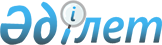 О порядке введения в действие Закона Республики Казахстан "О внесении на переходный период изменений и дополнений в Закон Республики Казахстан "О местном самоуправлении и местных Советах народных депутатов Республики Казахстан"Постановление Верховного Совета Республики Казахстан от 13 января 1992 года N 1118



          Верховный Совет Республики Казахстан постановляет:




          1. Ввести в действие Закон Республики Казахстан "О внесении на 
переходный период изменений и дополнений в Закон Республики Казахстан "О 
местном самоуправлении и местных Советах народных депутатов Республики 
Казахстан" с 1 февраля 1992 года.




          Настоящий Закон действует в переходный период по 1995 год.




          2. Установить, что нормы действующего законодательства Республики 
Казахстан применяются, если они не противоречат настоящему Закону.




          3. Поручить Президенту Республики Казахстан до 1 марта 1992 года 
назначить глав областных, Алма-Атинской и Ленинской городских 
администраций и обеспечить назначение глав районных, городских, районных в 
городах администраций.




          С момента назначения на должность главы местной администрации 
считаются прекращенными полномочия исполнительного комитета 
соответствующего Совета народных депутатов. Глава местной администрации 
является правопреемником исполнительного комитета соответствующего Совета 




народных депутатов.
     4. Областным, районным, городским, районным в городах Советам 
народных депутатов до 15 марта 1992 года провести сессии по выборам 
должностных лиц и приведению структуры Советов и органов местной 
администрации в соответствие с настоящим Законом.
              Председатель 
     Верховного Совета Республики
               Казахстан   
     
(Специалисты: Склярова И.В.,
              Умбетова А.М.)     
      
      


					© 2012. РГП на ПХВ «Институт законодательства и правовой информации Республики Казахстан» Министерства юстиции Республики Казахстан
				